ОЗДОРОВИТЕЛЬНАЯ КАМПАНИЯ 2013 ГОДА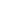 